Modelo de lista de verificação e detalhes de entrega de projetos				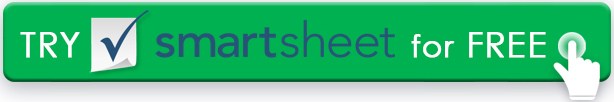 NOME DA EMPRESADATA DA ÚLTIMA ATUALIZAÇÃODATA DA ÚLTIMA ATUALIZAÇÃONOME DO PROJETOAUTORAUTORFASE DO PROJETONOME QUE PODE SER ENTREGUEDESCRIÇÃOCRITÉRIOS DE ACEITAÇÃORESPONSÁVEL PELO PARTIDODATAS DE MONITORAMENTO DE FASESDATAS DE MONITORAMENTO DE FASESDATAS DE MONITORAMENTO DE FASESDATAS DE MONITORAMENTO DE FASESFASE DO PROJETONOME QUE PODE SER ENTREGUEDESCRIÇÃOCRITÉRIOS DE ACEITAÇÃORESPONSÁVEL PELO PARTIDOEM ANDAMENTOREVISÃO DA QUALIDADEENTREGUEACEITOINICIAÇÃOPLANEJAMENTOANÁLISE DE REQUISITOSANÁLISE DE NEGÓCIOSDESIGNIMPLEMENTAÇÃOIMPLANTAÇÃOFECHAMENTO DE PROJETO